Name: _________________________FISH (and chordates)  NOTES:What is a chordate?Members of the ___________ Kingdom and the Phylum __________.They have a __________, hollow __________  _________ and a __________.(primitive spinal chord)________________ pouches (become gills)_____  -- extends beyond the anusMost chordates are __________________.(Subphylum Vertebrata)Chordates that are NOT vertebrates: __________  __________ or ____________.Chordate Anatomy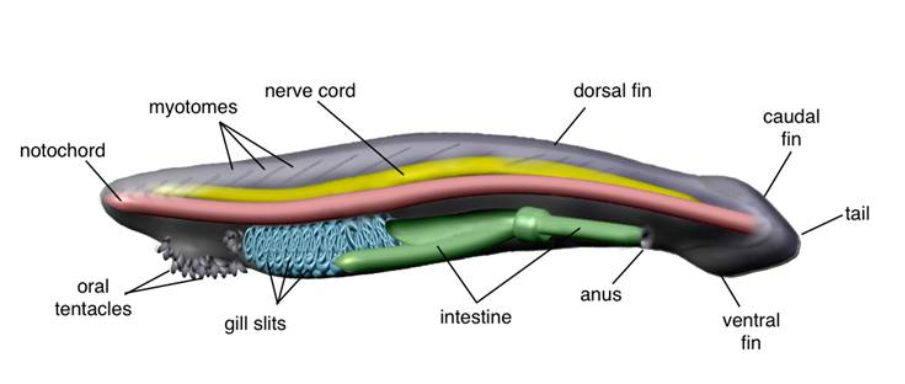 What is a vertebrate?Animals with a  ___________________ or  vertebral column ( ______________)Have a spinal cord ----dorsal, hollow nerve cordFront end of spinal cord develops a ___________________.Vertebrate ClassesJawless Fish  ex. ________________,   ___________________Cartliage Fish ex. _______________ ,  ___________________Bony Fish ex. __________ , ______________, _______________Amphibians ex. ______________, ________________Reptiles  ex. _________________, ________________Birds  ex. ___________________,  ________________Mammals  _________________,  _______________,  ______________What  are Fish?Anything with _______,  ________,  and ________...1st Fish were  ___________________________   ____________  ----“Age of Fishes” 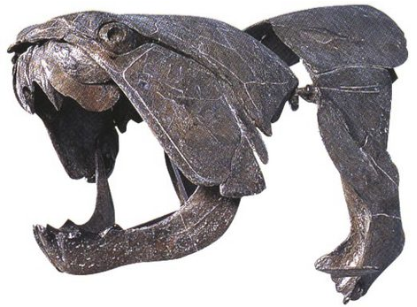 Form & FunctionCirculation: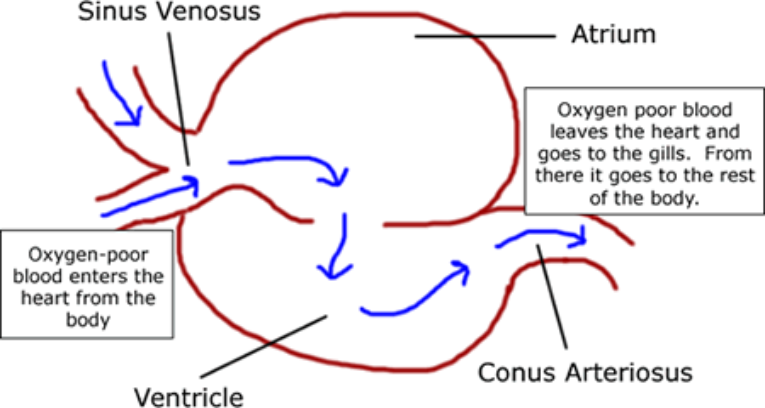 Fish have a ______ chambered heart  ----- blood is passed over the ________ where it picks up ____________.Respiration:Water passes over _______, oxygen is addedSome fish have gill covers called ____________________.Some fish have special organs to serve as ____________ (Lungfish)Excretion:__________________: maintaining water balanceSalt water fish tend to _________ waterFresh water fish tend to _________ waterThis is why you can’t put a salt water fish in a fresh water tank.The Salmon can do both.The Nervous System:Response____________---thinking, voluntary activities.____________---Coordination.____________   _______________ --functions of internal organs.____________  ________   _____________ -- senses vibrations.Other Fish Adaptations:Fish fins help _____________  the fish and  ___________ it forward._________   ______________ ---- maintains   ______________ ( like a balloon)LABEL the Fins: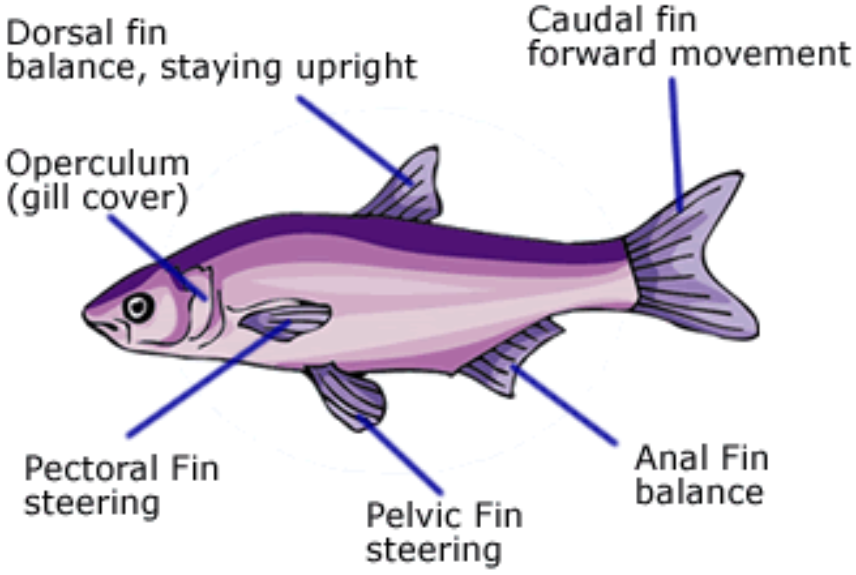 Reproduction:_______________-- fish lay eggs that are fertilized externallySome fish bear _______ youngOviparous (____________   ____________)Ovoviviparous ( _______  _____  __   ______)Viviparous  (______________________________________________  Ex.  Humans, cats, some fish)